Monday 6th JulyExpanded Noun PhrasesAs we are focussing on narrative (writing stories) over the next week or so, we need to make sure we have remembered how to write and use expanded noun phrases. Re-capWhat is a noun?What is a noun phrase?Watch the video to remind yourself:https://www.youtube.com/watch?v=GlGJ8gANeGoNow you have remembered what a noun phrase is, what is an expanded noun phrase? These might help to remind you:https://www.youtube.com/watch?v=WhEoRVNJfDs   (song)https://www.youtube.com/watch?v=4fCk8ye4jioNow have a go at these grammar questions about using noun phrases. 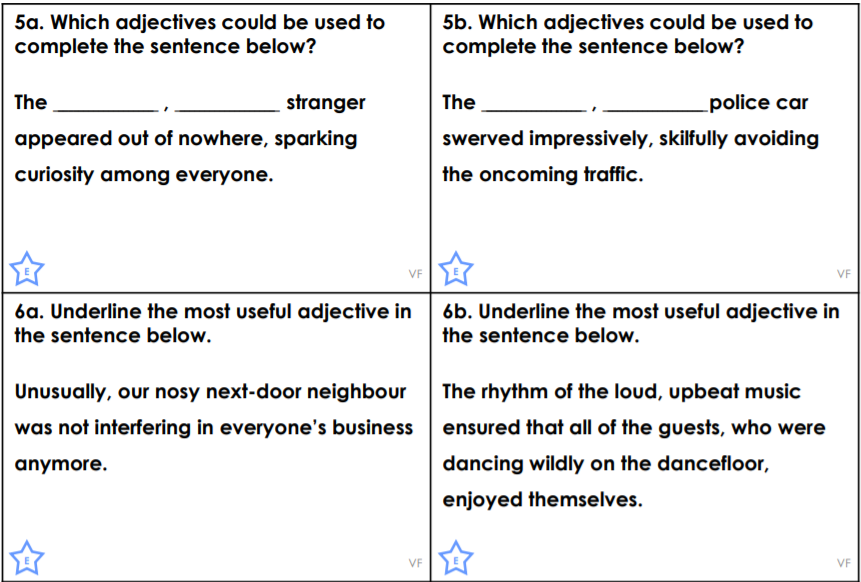 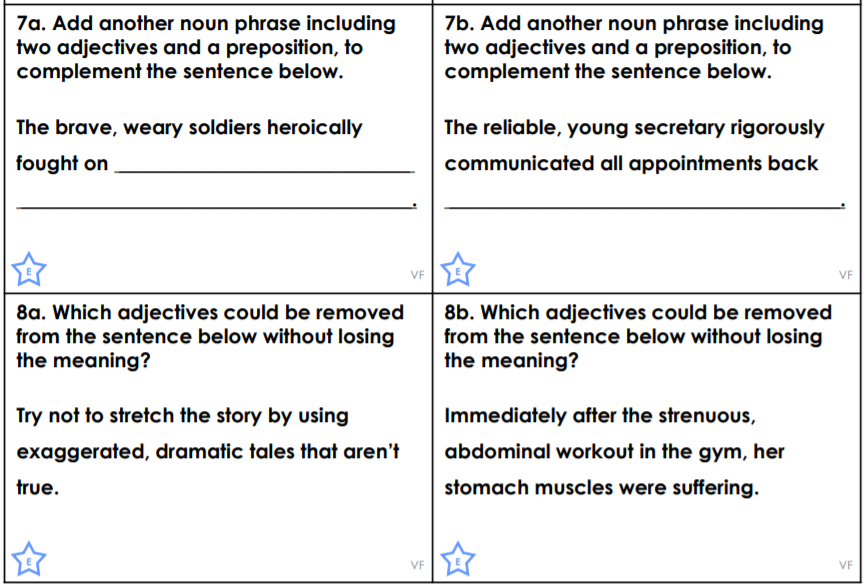 Challenge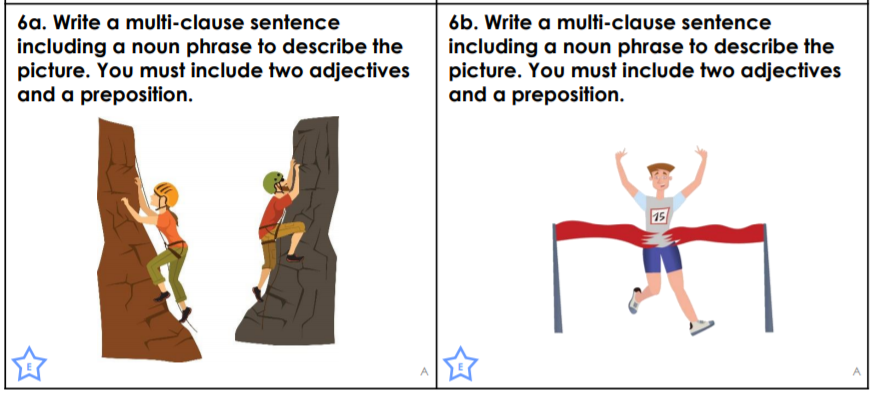 